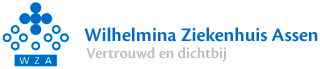 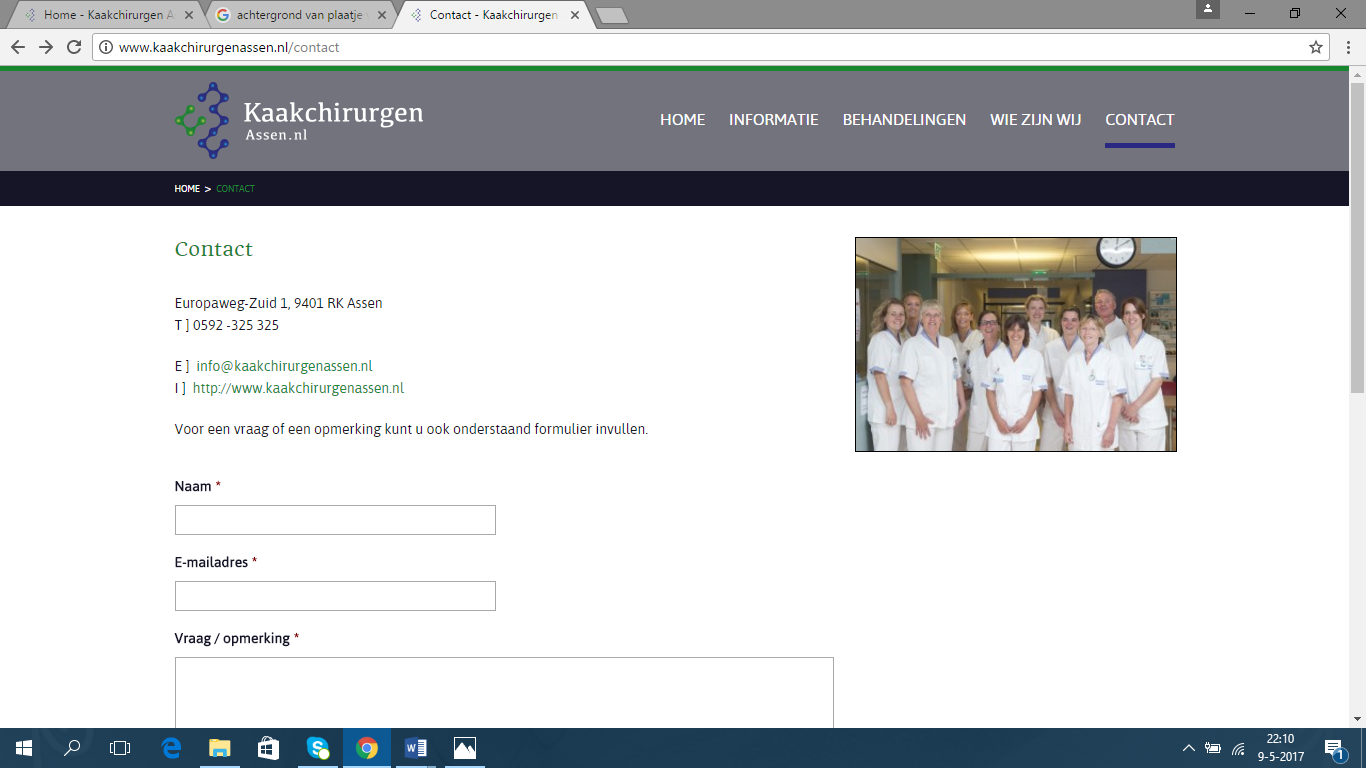 Klinische avond: Implantologie “Live Surgery”Datum: woensdag 28 juni 2017Geachte collega,Graag nodigt de vakgroep Kaakchirurgie WZA u uit voor een klinische avond implantologie op woensdag 28 juni 2017 in het WZA. Voor onze verwijzers is er een programma samengesteld waarin live surgery centraal staat waardoor u een goede indruk kunt krijgen van onze werkwijze. Uiteraard wordt een en ander ingeleid en van theoretische context voorzien.Tijdens de avond zal kaakchirurg mw. Drs. Gerreke van der Werff een 2 tal poliklinische implantologische ingrepen uitvoeren. Deze zijn door een live verbinding in de congreszaal door u te volgen en het is mogelijk tijdens de gehele procedure vragen te stellen.Programma:17.30 – 18.00:  ontvangst18.00: inleiding collega kaakchirurg Willem Nesse18.15: live surgery: patient 1: plaatsen van 3 implantaten in de lage, edentate            onderkaak19.00: buffet19.45: inleiding collega kaakchirurg Koos Timmenga20.00: live surgery: patient 2: plaatsen enkeltands implantaat in de bovenkaak met            simultane sinuslift21.00: afsluiting en borrelLocatie:Wilhelmina Ziekenhuis Assen, vergaderzaal 2Europaweg Zuid 1AssenInschrijven is kosteloos en kan via email: info@kaakchirurgenassen.nl onder vermelding van uw naam, praktijk en BIG-nummer.KRT accreditatie wordt aangevraagd.Graag zien we uw inschrijving tegemoet vόόr 19-06-2017, de inschrijving verloopt op volgorde van aanmelding.Graag tot dan!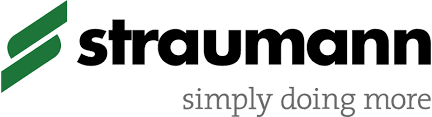 Met collegiale groet,Willem NesseKoos TimmengaGerreke van der Werff – Regelink